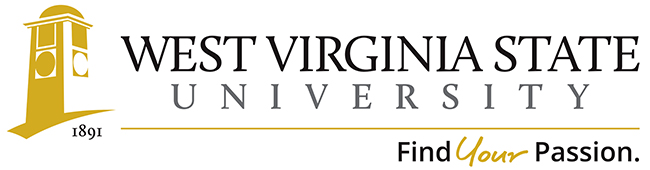 Academic Affairs Assessment of Student Learning Report for Academic Year 2019-2020Department/Program:  Education/MEILAssessment Coordinator’s Name: Assessment Coordinator’s Email Address: Which learning outcomes did you measure this past year? [Please indicate whether any of these measures were conducted as follow-up to a previous year’s issues or in response to Program Review. Be specific.]  Based on the rotation of courses, the MEIL program assesses all learning outcomes over the course of one academic year.  The Department of Education is required to participate in the accreditation process provided by the Council for the Accreditation of Educator Preparation (CAEP).  Regular and annual reporting requirements through CAEP necessitate a robust assessment system within the department.  In which course(s) were assessments conducted? How did you assess the selected program learning outcomes? (i.e., what did you assess –group project, skills demonstration, presentation, performance, debate, lab experiment, online discussion, etc. and- what tool (measure) did you use - rubric, nationally or state-normed exam, item analysis, pre-posttest design, skills inventory, survey, etc.)Program created assessments provide evidence of meeting program learning outcomes and standards put forth by constituents of education programs (ELCC, NELP, WVDE, and CAEP).  These assessments are rubrics aligned with the appropriate standards and they gauge student performance on projects, assignments, and case studies.  How many students were included in the assessment(s) of each PLO in a course?How were students selected to participate in the assessment of each outcome (Helpful details might include- whether this assessment represents all students, a sample of students in a class, or a sample of students across sections)?All students enrolled in the course participate in the assessment.In general, describe how each assessment tool (measure) was constructed (i.e. in-house, national, adapted). The assessments were created in-house and are aligned with standards.  Who analyzed results and how were they analyzed?Assessment results are entered into LiveText and the MEIL Assessment Coordinator generated reports for these assessments.  Results include median score on each indicator of the rubric and the number of students who have scored at each level on the assessment rubric.  Results are discussed regularly in the MEIL Assessment Committee Meetings.  Provide a summary of the results/conclusions from the assessment of each measured Program Learning Outcome. Report scores for this assessment, as well as students’ strengths and weaknesses relative to this learning outcome.Please see end of report for assessment data pulled from LiveText and represented in a table format.  LiveText reports available upon request.  They were not included here due to formatting issues that did not allow the entire report to be visible in a Word document.  During the 2019-2020 academic year, no students scored at the “Basic”, “Beginning”, or “Unsatisfactory” level on the programmatic assessments.  “Basic”, “Beginning”, and “Unsatisfactory” are the lowest performance level on the three assessments in the respective courses of EDUC 620, EDUC 630, and EDUC 640.  On each of these programmatic assessments, there are four levels of performance.  Overall performance on the assessment indicators range from 3.36-4.0 for all students across all assessments.  The individual class assessment scores range as follows:EDUC 620 – 3.36-3.58EDUC 630 – 3.48-3.68EDUC 640 – 3.56-4.0Overall student performance is above mastery level for all indicators of the rubrics on all assessments.  Course instructors track student performance and make adjustments as needed based on the data.  If performance falls below mastery level, the MEIL Committee will work with the course instructor to make adjustments as needed to support student success.  What are next steps? (e.g., will you measure this same learning outcome again? Will you change some feature of the classroom experience and measure its impact? Will you try a new tool? Are you satisfied?)These three assessments are in the process of being revised to align with the new specialty organization standards for this program.  ELCC is no longer the standard bearing group for the MEIL program with NELP taking over this responsibility.  Dr. Paige Carney revised the EDUC 620 assessment to align with the NELP standards.  Dr. Mickey Blackwell is working on revising the assessment for EDUC 630 to align with the NELP standards.  The instructor of record for the Summer implementation of EDUC 640 will revise that assessment to align with the NELP standards.  This move is in keeping with the requirements of the accrediting body, CAEP. Please attach an example of the assessment tool used to measure your PLO(s). These can be added as an appendix, a link to the assessment, or sent separately in email with your report. These assessment tools will be submitted under separate cover.  EDUC 620 Spring 2020 dataEDUC 630 Spring 2020 dataEDUC 640 Summer 2020Respectfully submitted on 12/1/2020 by Dr. Emily Waugh, MEIL Assessment CoordinatorCourseWVDE StandardsELCC StandardsNELP Standards Data Collected for CAEPEDUC 6201-921-6Professional Development Plan ProjectEDUC 6302, 4, 5, 6, 7, 8, 936Case StudyEDUC 6402-91, 61-8School Improvement ProjectCourseAssessmentNumber of studentsEDUC 620 – Change, Innovation, and Professional Development in SchoolsWorking with Faculty:  Professional Development Plan Project30EDUC 630 – Financial and Human Resource Management of SchoolsCase Study:  School Management26EDUC 640 – Data-based Decision Making for School ImprovementSchool Improvement Project:  Supporting Student Learning29Mastery (4 pts)Mastery (4 pts)Accomplished (3 pts)Accomplished (3 pts)Developing (2 pts)Developing (2 pts)Beginning (1 pts)Beginning (1 pts)nMeanModeStdev2.3.1 Link PD plans to deficiencies2480.00%620.00%00.00%00.00%303.840.42.3.2  Identify specific instructional improvements1963.33%1136.67%00.00%00.00%303.63340.4822.3.3  Theory based improvements1136.67%1963.33%00.00%00.00%303.36730.4822.4.1 Use of technologies for instruction1550.00%1550.00%00.00%00.00%303.530.52.4.2 Use of technologies for management1446.67%1653.33%00.00%00.00%303.46730.499Distinguished (4 pts)Distinguished (4 pts)Accomplished (3 pts)Accomplished (3 pts)Emerging (2 pts)Emerging (2 pts)Basic (1 pts)Basic (1 pts)nMeanModeStdevAnalyzes a management system1976.00%416.00%28.00%00.00%253.6840.614Identifies a management policy1768.00%520.00%312.00%00.00%253.5640.697Develop fiscal plans and annual budgets1560.00%728.00%312.00%00.00%253.4840.7Use of technology school management1768.00%520.00%312.00%00.00%253.5640.697Identify and Model distributed leadership1664.00%624.00%312.00%00.00%253.5240.7Plan for decision making processes1560.00%728.00%312.00%00.00%253.4840.7Develop school policies1768.00%520.00%312.00%00.00%253.5640.697Develop master schedule1664.00%624.00%312.00%00.00%253.5240.7Distinguished (4 pts)Distinguished (4 pts)Accomplished (3 pts)Accomplished (3 pts)Emerging (2 pts)Emerging (2 pts)Unsatisfactory (1 pts)Unsatisfactory (1 pts)nMeanModeStdevCulture of School Part 1a2376.67%723.33%00.00%00.00%303.76740.423Explains Culture of School Part 1b1963.33%1136.67%00.00%00.00%303.63340.482School Improvement Plan  Part 22996.67%13.33%00.00%00.00%303.96740.18Facilitating Contributions Part 31963.33%930.00%26.67%00.00%303.56740.616School Capacity Part 42893.33%26.67%00.00%00.00%303.93340.249Student Achievement Data Part 52790.00%310.00%00.00%00.00%303.940.3School Outcomes Part 62893.33%26.67%00.00%00.00%303.93340.249Synthesizing PoV Part 71963.33%930.00%26.67%00.00%303.56740.616School Improvement Goals/Objectives Part 82996.67%13.33%00.00%00.00%303.96740.18Trend Data Part 92893.33%26.67%00.00%00.00%303.93340.249Improvement Plan Timelines Part 102790.00%310.00%00.00%00.00%303.940.3Addressing Difficulties Part 1130100.00%00.00%00.00%00.00%30440Climate and Achievement Part 1230100.00%00.00%00.00%00.00%30440Strategies for School Improvement Part 1330100.00%00.00%00.00%00.00%30440